Konzultační hodiny – zkouškové LS 2023e-mail adresa: jméno.příjmení@pedf.cuni.cz / tel. 221 900 + linkaPhDr. Bittnerová Dana, CSc.  po dohodě: dana.bittnerova@seznam.czLinka 520, místnost M 404PhDr. David Čáp, Ph.D.  po dohodě: david.cap@ff.cuni.czMgr. Doubek David, Ph.D.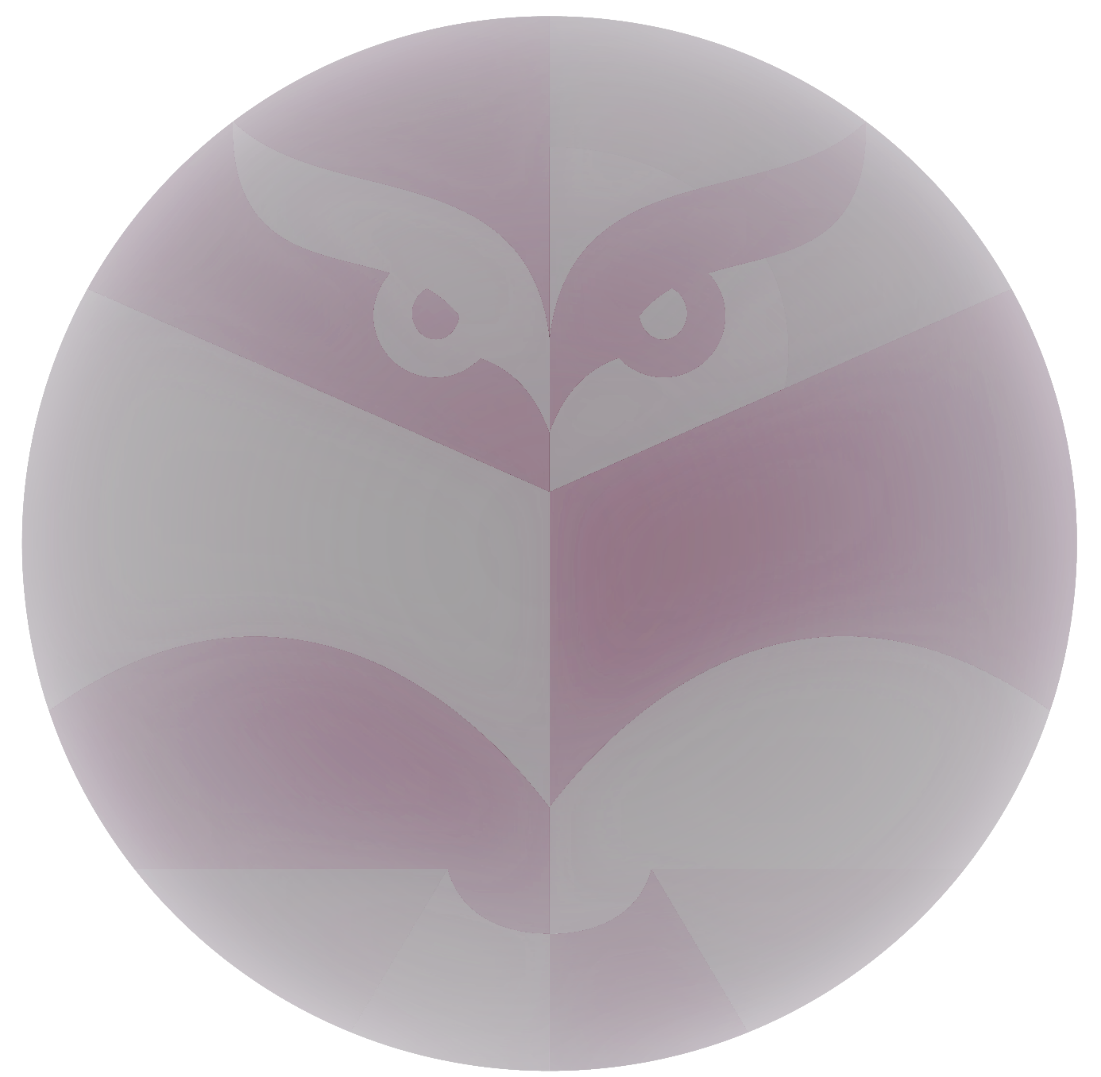 Linka 546, místnost M 411doc. PhDr. Vladimír Chrz, Ph.D.Psychologický ústav AV ČR, Hybernská 8PhDr. Kateřina Fibigerová, Ph.D.čtvrtek 11:00 – 13:00 hodin vždy po dohodě na katerina.fibigerova@pedf.cuni.czLinka 542, místnost M 407PhDr. Veronika Francová, Ph.D.veronika.francova.pedf@gmail.com vždy po dohoděPhDr. Anna Frombergerová, Ph.D.anna.frombergerova@gmail.com  vždy po dohoděPhDr. Goldmann Petr  po dohodě: petr.goldmann@seznam.czLinka 545, místnost M 406PhDr. David Heider, Ph.D. po dohodě: heider@volny.czMgr. Radka High, Ph.D. po dohodě Linka 522, místnost M 410Mgr. Hrabec Ondřej, Ph.D.pátek: 15:00 – 16: 30 po předchozí dohodě, lze i konzultace on-lineLinka 547, místnost M 404PhDr. Klusák Miroslav, CSc.po předchozí dohoděLinka 546, místnost M 411PhDr. Ivana Křížová, Ph.D.  po dohodě: ikrizova@seznam.czLinka 544, místnost M 407doc. PhDr. Kučera Miloš, CSc.vždy po dohodě Linka 546, místnost M 411Mgr. Kučerová Olga, Ph.D.pondělí 13:30 – 14:30 hodin po dohoděLinka 514, místnost M 409doc. PhDr. PaedDr. Kucharská Anna, Ph.D.po dohoděPhDr. Lucká Barbora, Ph.D.barbora@barboralucka.cz po dohoděMgr. Lukavská Kateřina, Ph.D.po dohoděLinka 547, místnost M 404PhDr. Jakub Onder, Ph.D.jakub.onder@seznam.cz po dohodě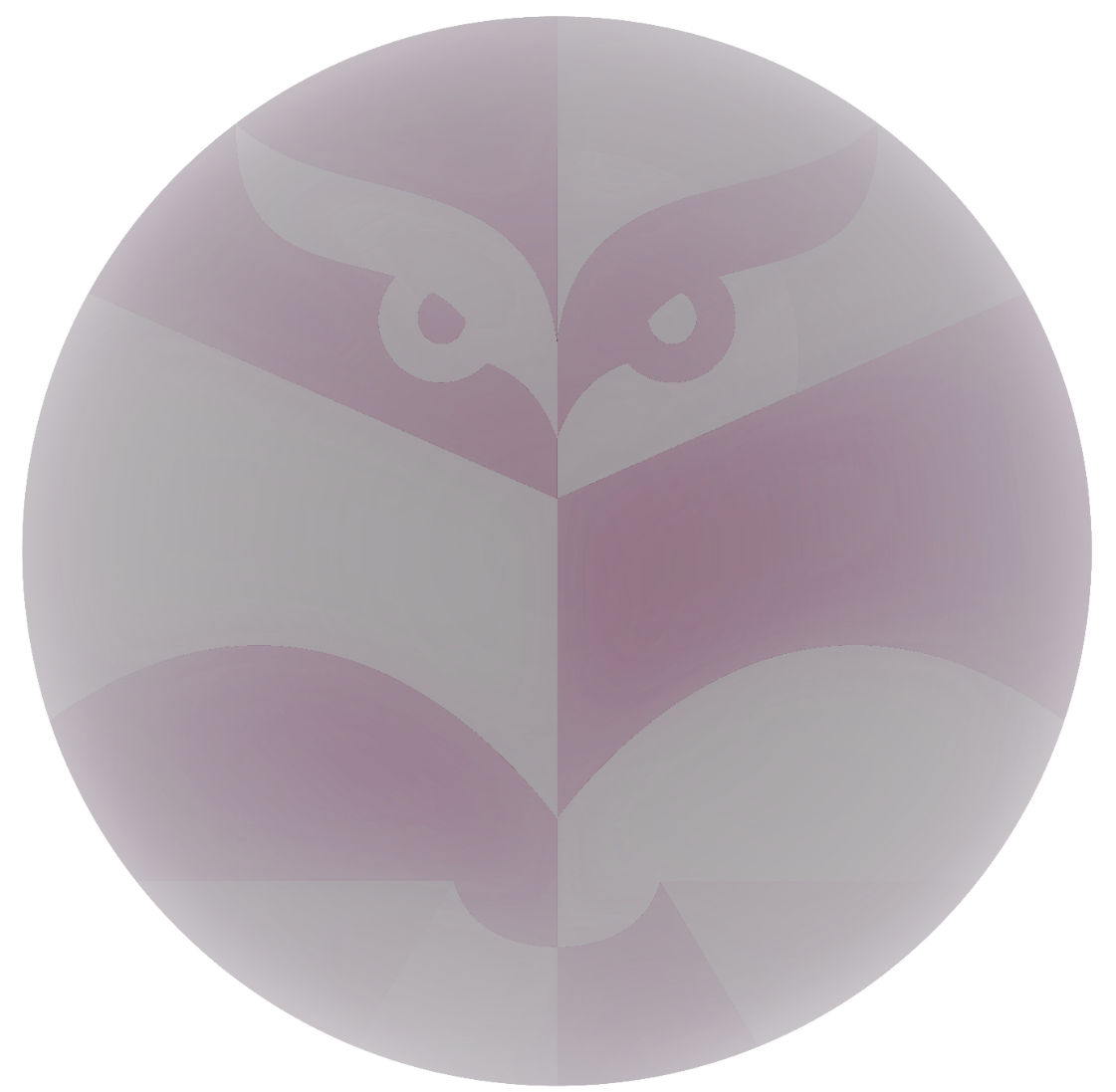 PhDr. Anna Páchová, Ph.D.annapachova@gmail.com po dohoděPhDr. Presslerová Pavla, Ph.D.on-line po dohoděLinka 514, místnost M 409doc.  PhDr. Seidlová Málková Gabriela, Ph.D. po předchozí dohodě (emailem na gabriela.malkova@pedf.cuni.cz probíhají ve formě osobního setkání nebo prostřednictvím online a to v průběhu května i června 2023doc. PhDr. Smetáčková Irena, Ph.D. – vedoucí katedryvždy po dohodě přes e-mailLinka 519, místnost M 408PhDr. Sotáková Hana, Ph.D. tajemnicedle domluvy e-mailemLinka 514, místnost M 409PhDr. Špačková Klára, Ph.D.  kontaktní osoba pro studenty se    speciálními potřebami25.5. 11:45-12:45 M30716.6. 11:15-12:45 M30720.6. 14:30-15:30 M40912.9. 13:30-14:30 M307prof. PhDr. Štech Stanislav, Ph.D.  vždy po dohodě  Linka 547, místnost M 404doc. PhDr. Švamberk Šauerová Markéta, Ph.D.čtvrtek 17.00 – 18.00 vždy po dohodě, po domluvě lze i pátek 10-11hLinka 522, místnost M 410PhDr. Valentová Hana, Ph.D. po dohodě e-mailem Linka 542, místnost M 407PhDr. Valentová Lidmila, CSc.po dohoděLinka 542, místnost M 407PhDr. Marián Vanek, Ph.D. vanek.mauritius@gmail.com po dohodě e-mailemPhDr. Viktorová Ida, Ph.D. zástupkyně vedoucíhovždy po dohoděLinka 519, místnost M 408DoktorandiMgr. Brummer Martinpo dohodě brummer@pppsk.czMgr. Dvořáková Kateřinapo dohodě kata.dvorakova@email.czMgr. Dymešová Gabrielapo dohodě gabriela.dymesova@gmail.comPhDr. Kubín Danieldan.kubin@seznam.cz po dohodě Mgr. Václav Škvařilvaclavskvaril@gmail.com po dohodě Mgr. Vídršperková Lenkapo dohodě vidrsperkova.l@gmail.comMgr. Vozková Annapo dohodě vozkova.anna@gmail.comMgr. Rynešová Terezapo dohodě tereza1919@seznam.czMgr. Martina Píšovápo dohodě martinapisova3@gmail.com